Rozpočet Klubu rodičů 2014/2015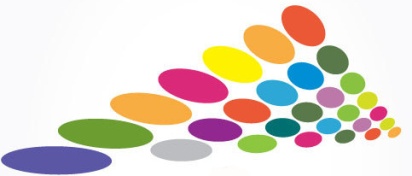 Příjmy: Výdaje:Poznámky:* Příspěvky od rodičů na školní rok 2014/2015 odhlasoval Klub rodičů na 150 Kč na 1. žáka a 100 Kč na každého dalšího.Zůstatek ze školního roku 2013/2014:   182 433 KčPříspěvky rodičů ve školním roce 2014/2015*:90 000 KčPříjem ze "Školního večírku":20 000 KčSponzorské dary:0 KčDotace z projektů:0 KčPříjem z akcí žákovského parlamentu (sběr):                                   0 KčÚroky:60 KčSAH0 KčCelkem příjmy:  292 493 KčStartovné, cestovné na soutěže a olympiády:10 000 KčAkce pořádané školou (odměny, ceny, příspěvky na dopravu):           40 000 KčOdměny na konec školního roku:13 000 KčRočenky pro vycházející žáky:0 KčPodpora školních projektů 74 400 KčBankovní poplatky:1 300 KčAdministrativa: 200 KčDětské projekty (schvaluje parlament):10 000 KčCelkem výdaje:  148 900 KčRozdíl v příjmech a výdajích za rok 2014/2015 (plánovaný zůstatek):   143 593 Kč